СОБРАНИЕ МУНИЦИПАЛЬНОГО ОБРАЗОВАНИЯ«ХОЛМСКИЙ ГОРОДСКОЙ ОКРУГ»				        2013-2018 г.г.   РАСПОРЯЖЕНИЕГЛАВА МУНИЦИПАЛЬНОГО ОБРАЗОВАНИЯ «ХОЛМСКИЙ ГОРОДСКОЙ ОКРУГ» - ПРЕДСЕДАТЕЛЬ СОБРАНИЯ МУНИЦИПАЛЬНОГО ОБРАЗОВАНИЯ «ХОЛМСКИЙ ГОРОДСКОЙ ОКРУГ»№  67											21.05.2018 г.О проведении публичных слушанийпо проекту внесения изменений  и дополнений в Устав муниципального образования «Холмский городской округ»	В соответствии со статьей  28 Федерального закона от 06.10.2003 г. № 131 – ФЗ «Об общих принципах организации местного самоуправления в Российской Федерации», статьей 21 Устава муниципального образования «Холмский городской округ», статьей 12 Положения об организации и проведении публичных слушаний в муниципальном образовании «Холмский городской округ», утвержденного решением Собрания муниципального образования «Холмский городской округ» от 26.06.2014 г. № 11/5-119:Провести публичные слушания по проекту внесения изменений и дополнений в Устав муниципального образования «Холмский городской округ» 26 июня 2018 года  в 18 часов в зале заседания администрации муниципального образования «Холмский городской округ», расположенном по адресу: г. Холмск, пл. Ленина, 4. Предложения и рекомендации к проекту внесения изменений и дополнений в Устав муниципального образования «Холмский городской округ» принимаются по 26 июня 2018 г.  по прилагаемой форме в письменном виде в рабочие дни с 09.00 часов до 13.00 часов и с 14.00 часов до 17.00 часов по адресу: г. Холмск, пл. Ленина, 4 каб. 12 (3 этаж), тел.: 2-06-10.Опубликовать настоящее распоряжение и проект решения «О внесении изменений и дополнений в Устав муниципального образования «Холмский городской округ» в газете «Холмская панорама».Организационное обеспечение проведения публичных слушаний и контроль за исполнением настоящего распоряжения оставляю за собой.И.о главы муниципального образования – председателя Собраниямуниципального образования«Холмский городской округ»							С.В. Мищенко  ПРИЛОЖЕНИЕк распоряжению главы муниципального образования - председателя Собрания муниципального образования «Холмский городской округ»№  67 от 21.05.2018 г.ФОРМАпредложений и рекомендаций по проекту решения «О внесении изменений и дополнений  в Устав муниципального образования «Холмский городской округ»                                                           ________________________                 _______________                                                                        Ф.И.О.                                                подпись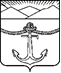 СОБРАНИЕмуниципального образования«Холмский городской округ»РЕШЕНИЕот______________ № __________О внесении изменений и дополнений в Устав муниципального образования «Холмский городской округ»В соответствии с Федеральным законом от 06.10.2003 № 131 – ФЗ «Об общих принципах организации местного самоуправления в Российской Федерации», руководствуясь п. 1 ч. 1 ст. 30 Устава муниципального образования «Холмский городской округ», Собрание муниципального образования «Холмский  городской округ» РЕШИЛО:1. Внести в Устав муниципального образования «Холмский городской округ» следующие изменения и дополнения:1) в части 6 статьи 38 слова «на двадцатый день» заменить словами «в течении 20 дней»;2) статью 41 дополнить частью 4.1 следующего содержания:«4.1. Глава Холмского городского округа должен соблюдать ограничения, запреты, исполнять обязанности, которые установлены Федеральным законом от 25 декабря 2008 года № 273-ФЗ «О противодействии коррупции», Федеральным законом от 3 декабря 2012 года № 230-ФЗ «О контроле за соответствием расходов лиц, замещающих государственные должности, и иных лиц их доходам», Федеральным законом от 7 мая 2013 года № 79-ФЗ «О запрете отдельным категориям лиц открывать и иметь счета (вклады), хранить наличные денежные средства и ценности в иностранных банках, расположенных за пределами территории Российской Федерации, владеть и (или) пользоваться иностранными финансовыми инструментами».»;3) часть 5 статьи 41 изложить в следующей редакции:«5. Глава Холмского городского округа избирается в соответствии с законодательством Российской Федерации и Сахалинской области, настоящим Уставом, решением Собрания Холмского городского округа.»;4) часть 6 статьи 41 изложить в следующей редакции:«6. Полномочия главы Холмского городского округа начинаются со дня его вступления в должность и прекращаются в день вступления в должность вновь избранного главы Холмского городского округа.»;5) часть 7 статьи 41 изложить в следующей редакции:«7. Избранный глава Холмского городского округа вступает в должность (приступает к исполнению полномочий) в течение 15 календарных дней со дня вступления в силу решения Собрания Холмского городского округа о его избрании главой Холмского городского округа.»;6) часть 8 статьи 41 изложить в следующей редакции:«8. Глава Холмского городского округа в день вступления в должность приносит присягу следующего содержания:«Я (фамилия, имя, отчество), вступая в должность главы Холмского городского округа, торжественно обещаю справедливо и беспристрастно осуществлять предоставленные мне полномочия, честно и добросовестно исполнять свои обязанности, прилагая все свои силы и способности на благо жителей Холмского городского округа».»;7) часть 9 статьи 41 - исключить;8) часть 10 статьи 41 - исключить;9) часть 11 статьи 41 - исключить;10) часть 11.1 статьи 41 - исключить;11) статью 41.1 изложить в следующей редакции:«Статья 41.1. Порядок замещения должностиглавы Холмского городского округа1. В случае досрочного прекращения полномочий главы Холмского городского округа, на период проведения конкурса на замещение должности главы Холмского городского округа, обязанности по этой должности переходят к первому заместителю главы Холмского городского округа и осуществляются им до вступления в должность вновь избранного главы Холмского городского округа.2. В случае вакантной должности первого заместителя главы Холмского городского округа, исполняющий обязанности главы Холмского городского округа назначается Собранием Холмского городского округа из числа заместителей главы Холмского городского округа.В случае временного отсутствия главы Холмского городского округа (командировка, отпуск, болезнь и др.) обязанности главы Холмского городского округа возлагаются главой Холмского городского округа самостоятельно.».2. Решение вступает в силу в соответствии с часть 2 статьи 76 настоящего Устава,  после истечения срока полномочий Собрания 5-го созыва, принявшего настоящее решение о внесении изменений и дополнений в устав муниципального образования «Холмский городской округ».3. Контроль за исполнением настоящего решения возложить на главу муниципального образования «Холмский городской округ». (Бородин А.Н.).Глава муниципального образования – председатель Собрания муниципального образования«Холмский городской округ»							  А.Н. Бородин Редакция статьи (пункта, подпункта, главы) опубликованного проекта Устава Холмского городского округа (проекта нормативного правового акта (решения)  Собрания  муниципального образования «Холмский городской округ» о внесении изменений и дополнений в Устав Холмского городского округа)Предлагаемая  гражданином редакция статьи (пункта, подпункта, главы) проекта  Устава Холмского городского округа (проекта  нормативного правового акта (решения) Собрания муниципального образования «Холмский городской округ»  о внесении изменений и дополнений в Устав Холмского городского округа)